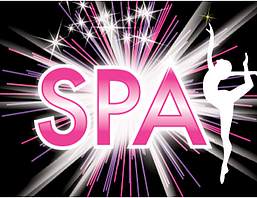 STAGECRAFT ~ PERFORMANCE DATES TO REMEMBER2022 - VICTORIAN TERMS – PUBLIC SCHOOLS (Dance Term Ends Saturdays)TERM 1	January 31st 2022		to		April 9th 2022		(10 weeks)TERM 2	April 25th 2022 		to		June 25th 2022		(9 weeks)TERM 3 	July 11th 2022			to		September 17th 2022 	(10 weeks)TERM 4	October 3rd 2022		to		December 17th 2022	(11 weeks)2022 - VICTORIAN PUBLIC HOLIDAYS & DATES TO REMEMBERTerm 1 Starts 		Monday January 31st 	2022		Term 1 CommencesLabour Day			Monday March 14th 2022		Classes as UsualEaster				Good Friday April 15th 2022		No Dance Classes				Easter Saturday April 16th 2022	School Holidays				Easter Sunday April 17th 2022      	School Holidays	Easter Monday April 18th 2022    	 Term 2 Starts			Monday 25th April 2022		Classes Resume for Term 2ANZAC Day			Monday April 25th 2022 	       	No Dance ClassesQueen’s Birthday		Monday June 13th 2022		Classes as UsualTerm 3 Starts			Monday July 11th 2021		Classes Resume for Term 3Revuette			Saturday 16th July 2022		Mid Year FunctionGrand Final Public Holiday	Friday September 23rd 2022 		Classes as UsualGrand Final Day		Saturday September 24th 2022     	No Dance ClassesTerm 4 Starts			Monday October 4th 2022		Classes Resume for Term 4Melbourne Cup Day		Tuesday November 1st 2022        	No Dance ClassesAnnual Concert 		Saturday TBA				(TBA)Awards & Break Up Party	Saturday 17th December 2022	End of Dance Term		Stagecraft Performing Arts Dance on MOST Public Holidays (Unless Stated Above).**This is a Part of your 10 Week Term      	**Make Up Classes TBA If Required.STAGECRAFT RUN A STRUCTURED TIMETABLE. (Certain circumstances may dictate change)PLEASE NOTE   **ALL CLASSES ARE SUBJECT TO CHANGETERM FOUR MAY HAVE ADDITIONAL DATES FOR THEATRE, DRESS REHEARSALS & PHOTOSHOOTCONCERT DATE & LOCATION TBC – COMPULSORY FOR ALL STUDENTS TO ATTEND CONCERT REHERSALS, PHOTOSHOOTS AND DRESS REHERSAL.